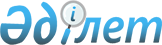 О переименовании улиц в селе Киикти Шетского районаРешение акима Кииктинского сельского округа Шетского района Карагандинской области от 9 апреля 2018 года № 01. Зарегистрировано Департаментом юстиции Карагандинской области 3 мая 2018 года № 4741
      В соответствии с подпунктом 4) статьи 14, статьей 7 Закона Республики Казахстан от 8 декабря 1993 года "Об административно-территориальном устройстве Республики Казахстан", Законом Республики Казахстан от 23 января 2001 года "О местном государственном управлении и самоуправлении в Республике Казахстан" на основании заключения областной ономастической комиссии при акимате Карагандинской области от 6 декабря 2017 года, а также учитывая мнения жителей села, аким Кииктинского сельского округа РЕШИЛ:
      1. Переименовать улицы в селе Киикти Шетского района:
      улицу "Школьная" на улицу "Ыбырай Алтынсарин";
      улицу "Западная" на улицу "Ағыбай батыр";
      улицу "Клубная" на улицу "Қазыбек би";
      улицу "Горная" на улицу "Желтоқсан";
      улицу " Речная" на улицу "Бейбітшілік";
      улицы "Вокзальная, Привокзальная" на улицу "Әбікен Хасенов".
      2. Контроль за исполнением данного решения оставляю за собой.
      3. Настоящее решение вводится в действие по истечении десяти календарных дней после дня его первого официального опубликования.
					© 2012. РГП на ПХВ «Институт законодательства и правовой информации Республики Казахстан» Министерства юстиции Республики Казахстан
				
      Аким Кииктинского сельского округа

К. Рахметов
